Załącznik Nr 2 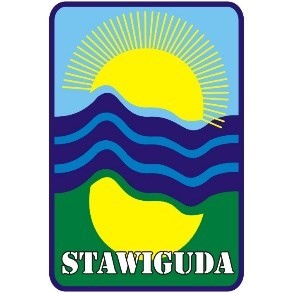 do Uchwały Nr XX/219/2016 Rady Gminy Stawiguda z dnia 15.12.2016r. SPRAWOZDANIE CZĘŚCIOWE * KOŃCOWE* z realizacji projektu .......................................................................................................................................... (nazwa projektu) realizowanego w okresie od ...................................... do .............................................., określonego w umowie nr ............................................................................................., zawartej w dniu ............................................................................................, pomiędzy ................................................................. a ...................................................................                        (nazwa dotującego)                                       (nazwa dotowanego) Data złożenia sprawozdania: ....................................... Część I. Sprawozdanie merytoryczne Czy zakładane cele i rezultaty zostały osiągnięte w wymiarze określonym we wniosku?  Jeśli nie – dlaczego? Opis wykonania projektu. Liczbowe określenie skali działań, zrealizowanych w ramach projektu. Część II. Sprawozdanie z wykonania wydatków 1. Rozliczenie ze względu na rodzaj kosztów (w zł) Rozliczenie ze względu na źródło finansowania Uwagi mogące mieć znaczenie przy ocenie realizacji budżetu: Zestawienie faktur (rachunków)3) Część III. Dodatkowe informacje Załączniki: ............................................................ ............................................................ ............................................................ Oświadczam(-my), że: od daty zawarcia umowy nie zmienił się status prawny dotowanego, wszystkie podane w niniejszym sprawozdaniu informacje są zgodne z aktualnym stanem prawnym i faktycznym, zamówienia na dostawy, usługi i roboty budowlane za środki finansowe uzyskane w ramach umowy zostały dokonane zgodnie z przepisami ustawy z dnia 29 stycznia 2004 r. Prawo zamówień publicznych, wszystkie kwoty wymienione w zestawieniu faktur (rachunków) zostały faktycznie poniesione. ……………………………………………..              ………………………………………….       (podpis osoby upoważnionej lub podpisy osób   	 	        (pieczęć wnioskodawcy)         upoważnionych do składania oświadczeń woli                    w imieniu wnioskodawcy) Adnotacje urzędowe (nie wypełniać) ______________ * Niepotrzebne skreślić. Lp. Rodzaj i przedmiot zakupionego towaru Całość projektu (zgodnie z umową) Całość projektu (zgodnie z umową) Bieżący okres sprawozdawczy Bieżący okres sprawozdawczy Bieżący okres sprawozdawczy Koszt całkowit y (w zł) Z tego z wnioskowanej dotacji (w zł) Z tego z finansowych środków własnych dotowanego i innych źródeł (w zł) Koszt całkowit y (w zł) Z tego z wnioskowanej dotacji (w zł) Z tego z finansowych środków własnych dotowanego i innych źródeł (w zł)* 1. 2. … Źródło finansowania Całość projektu (zgodnie z umową) Całość projektu (zgodnie z umową) Bieżący okres sprawozdawczy – za okres realizacji projektu Bieżący okres sprawozdawczy – za okres realizacji projektu zł % zł % Koszty pokryte z dotacji Koszty pokryte z finansowych środków własnych dotowanego, środków z innych źródeł oraz wpłat i opłat adresatów  Ogółem: 100% 100% Lp. Numer dokumentu księgowego Data wystawienia dokumentu księgowego Numer pozycji kosztorysu Nazwa wydatku Kwota (zł) Z tego ze środków pochodzących z dotacji (zł) Z tego ze środków własnych dotowanego 1. 2. … 